NCU Off-Campus Housing Informationphotosphotosphotos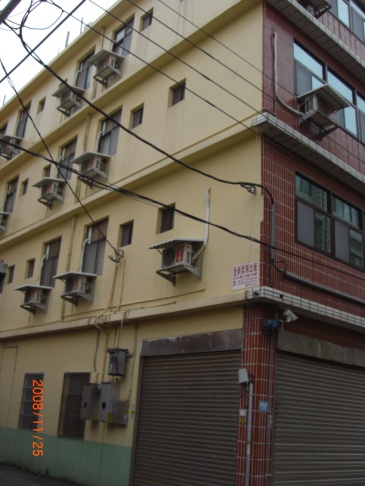 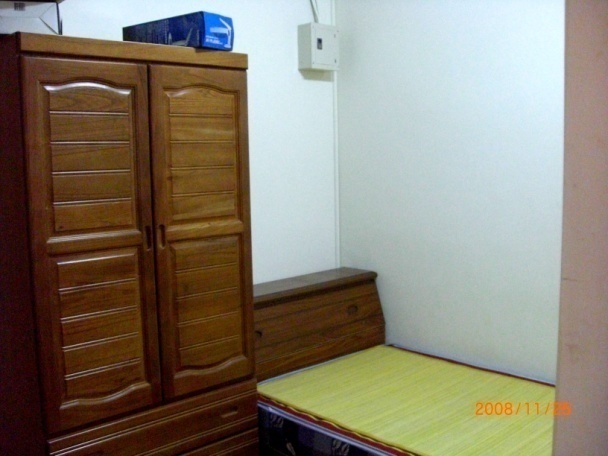 Address：No.19, Aly. 51, Zhongyang Rd., Pingzhen City, Taoyuan County 324No.19, Aly. 51, Zhongyang Rd., Pingzhen City, Taoyuan County 324No.19, Aly. 51, Zhongyang Rd., Pingzhen City, Taoyuan County 324Contact Info：Mr. CHAN (詹前彬)  03-427-1088 / 0932-369-713Mr. CHAN (詹前彬)  03-427-1088 / 0932-369-713Mr. CHAN (詹前彬)  03-427-1088 / 0932-369-713Apartment Type：missedApartment Type：missedSize：missedSize：missedRent：$24,000 / semesterutilities not includedRent：$24,000 / semesterutilities not includedRent：$24,000 / semesterutilities not includedRent：$24,000 / semesterutilities not includedDeposit：$5,000Deposit：$5,000Lease：missedLease：missedSecurity System Rentals□Access Control ■Fire EX. ■Emergency Light ■Monitoring System Security System Rentals□Access Control ■Fire EX. ■Emergency Light ■Monitoring System Security System Rentals□Access Control ■Fire EX. ■Emergency Light ■Monitoring System Security System Rentals□Access Control ■Fire EX. ■Emergency Light ■Monitoring System Amenities■water heater ■TV ■Refrigerator ■Air-Conditioner ■Clothes Closet ■Bedstead □Bookshelves ■Desk & Chair     □Desk Lamp     ■Cable TV      □Telephone□WindowsAmenities■water heater ■TV ■Refrigerator ■Air-Conditioner ■Clothes Closet ■Bedstead □Bookshelves ■Desk & Chair     □Desk Lamp     ■Cable TV      □Telephone□WindowsAmenities■water heater ■TV ■Refrigerator ■Air-Conditioner ■Clothes Closet ■Bedstead □Bookshelves ■Desk & Chair     □Desk Lamp     ■Cable TV      □Telephone□WindowsAmenities■water heater ■TV ■Refrigerator ■Air-Conditioner ■Clothes Closet ■Bedstead □Bookshelves ■Desk & Chair     □Desk Lamp     ■Cable TV      □Telephone□WindowsPublic Facilities■Clothes Drying Field ■Parking Spaces for Scooters ■Parking Lot/Garage□Elevator            □Common Room            ■Water Dispenser ■Washing Machine   □Spin Dryer                 ■Tumble Dryer       □kitchenPublic Facilities■Clothes Drying Field ■Parking Spaces for Scooters ■Parking Lot/Garage□Elevator            □Common Room            ■Water Dispenser ■Washing Machine   □Spin Dryer                 ■Tumble Dryer       □kitchenPublic Facilities■Clothes Drying Field ■Parking Spaces for Scooters ■Parking Lot/Garage□Elevator            □Common Room            ■Water Dispenser ■Washing Machine   □Spin Dryer                 ■Tumble Dryer       □kitchenPublic Facilities■Clothes Drying Field ■Parking Spaces for Scooters ■Parking Lot/Garage□Elevator            □Common Room            ■Water Dispenser ■Washing Machine   □Spin Dryer                 ■Tumble Dryer       □kitchen